FORMULASI SEDIAAN HAND AND BODY LOTION DARI SARI ENDOKAP BUAH MELON (Cucumis melo L) SEBAGAI PELEMBAB KULITSKRIPSIOLEH:RISMA CHAIRANINPM. 162114092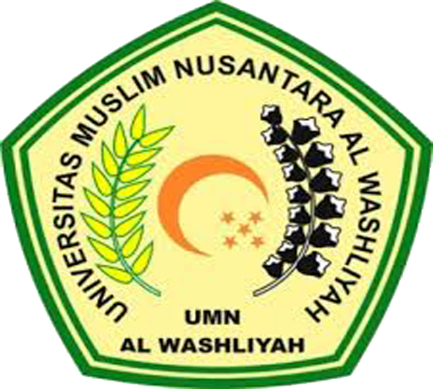 PROGRAM STUDI SARJANA FARMASIFAKULTAS FARMASIUNIVERSITAS MUSLIM NUSANTARA AL WASHLIYAHMEDAN2021FORMULASI SEDIAAN HAND AND BODY LOTION DARI SARI ENDOKAP BUAH MELON (Cucumis melo L) SEBAGAI PELEMBAB KULITSKRIPSIDiajukan untuk melengkapi dan memenuhi syarat-syarat untuk memperoleh Gelar SarjanaFarmasi pada Program Studi Sarjana Farmasi FakultasFarmasi Universitas MuslimNusantara Al-WashliyahOLEH:RISMA CHAIRANINPM. 162114092PROGRAM STUDI SARJANA FARMASIFAKULTAS FARMASIUNIVERSITAS MUSLIM NUSANTARA AL WASHLIYAHMEDAN2021